Informacja o dniu wolnym od pracy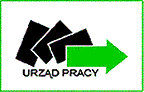 w Powiatowym Urzędzie Pracyw Hajnówce
          Uprzejmie informuje się, że dzień   04 czerwca 2021 r.  (piątek)   jest  dniem  wolnym   od  pracy za 01 maja – Święto Pracy, przypadające w sobotę, w dniu wolnym od pracy w Powiatowym Urzędzie Pracy w Hajnówce.          Dnia 04 czerwca 2021 r. Powiatowy Urząd Pracy w Hajnówce będzie nieczynny.

Dyrektor Powiatowego Urzędu Pracy w HajnówceMarek Roszczenko